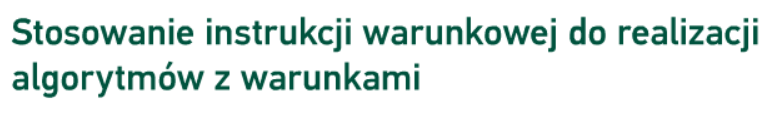 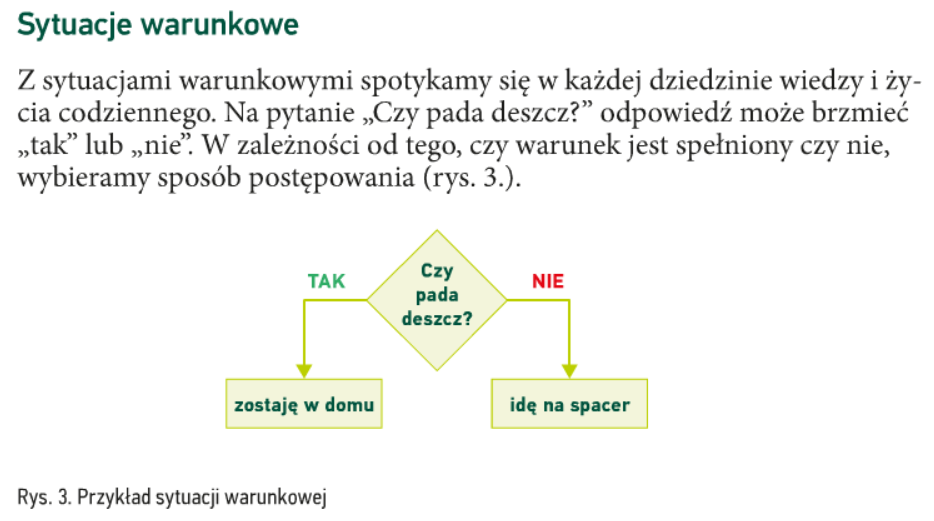 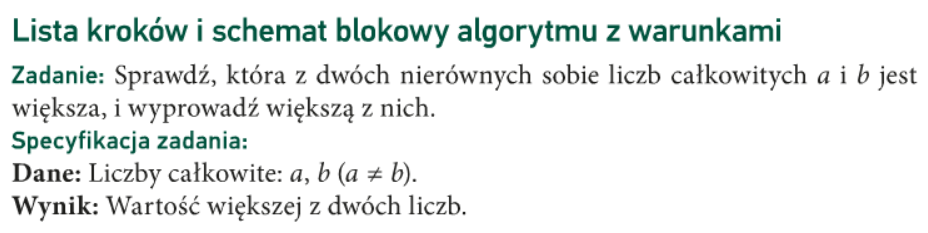 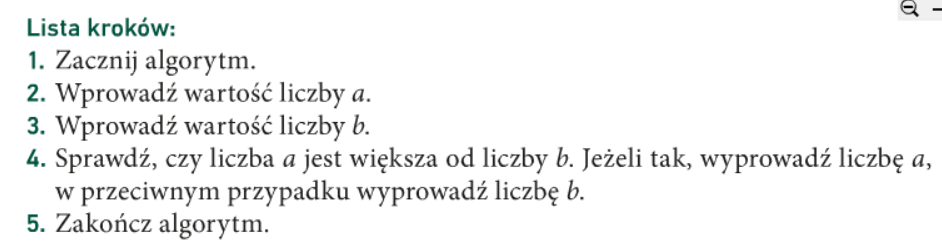 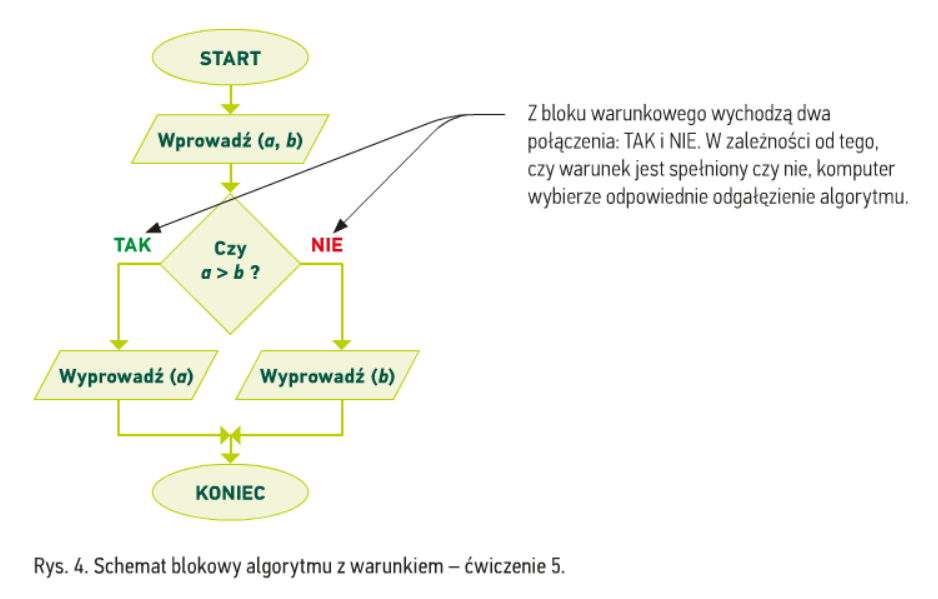 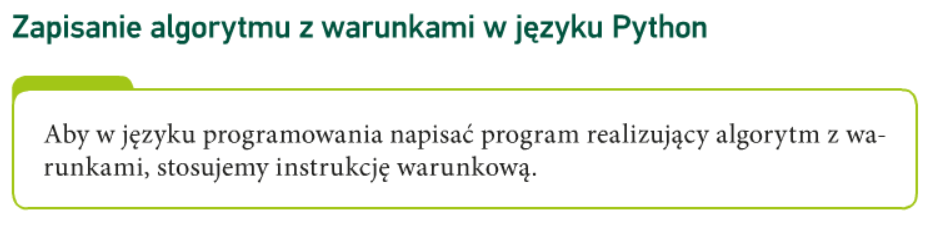 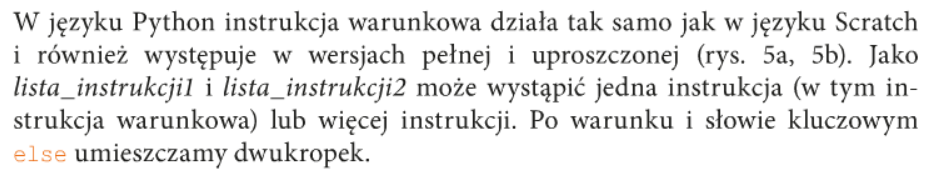 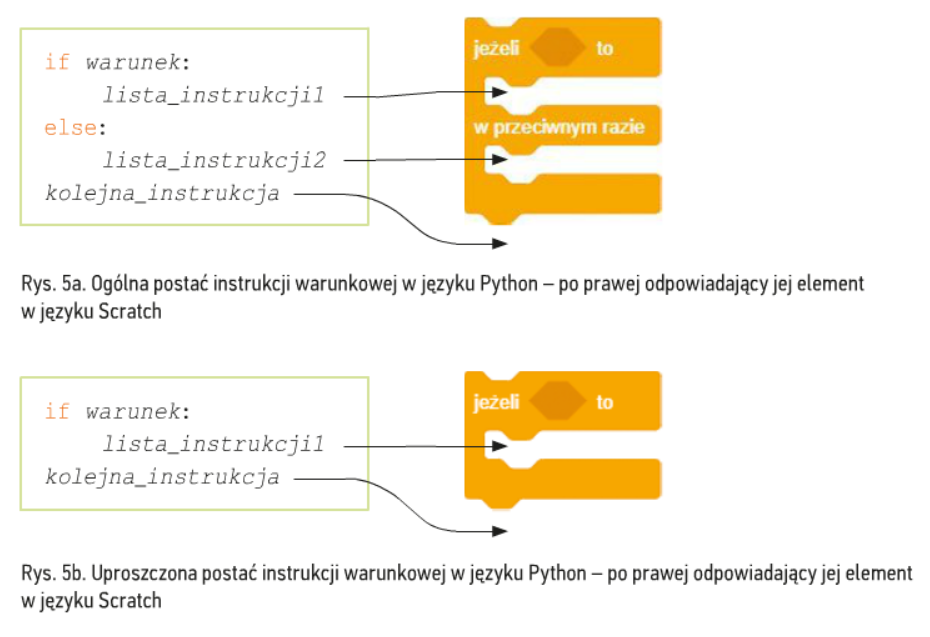 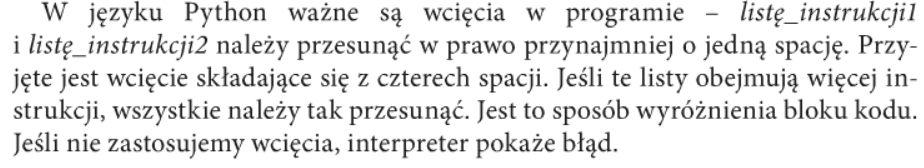 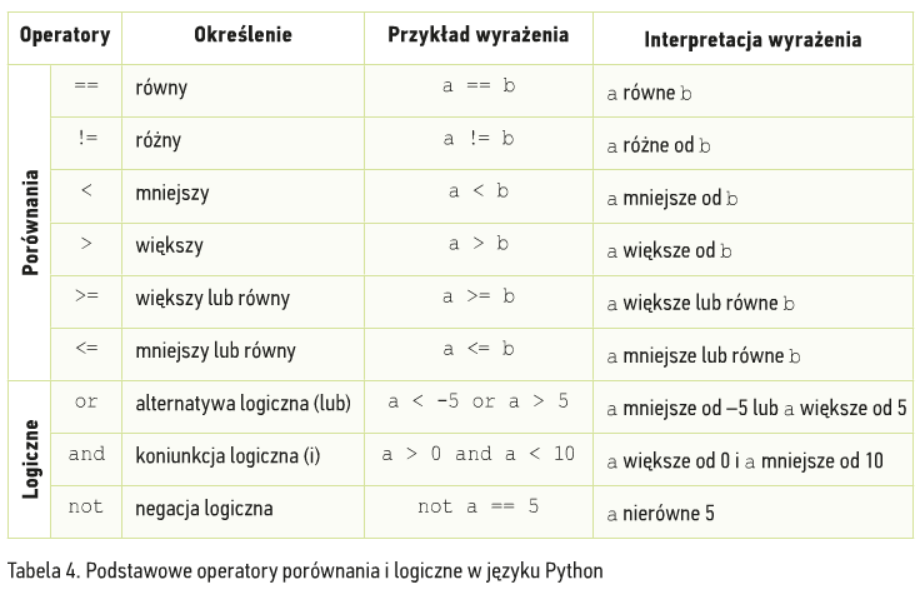 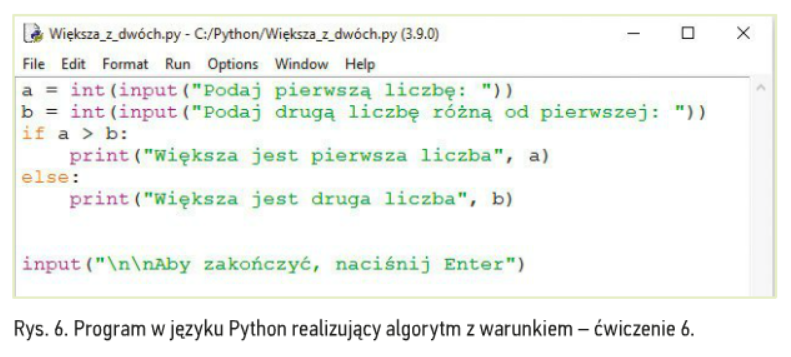 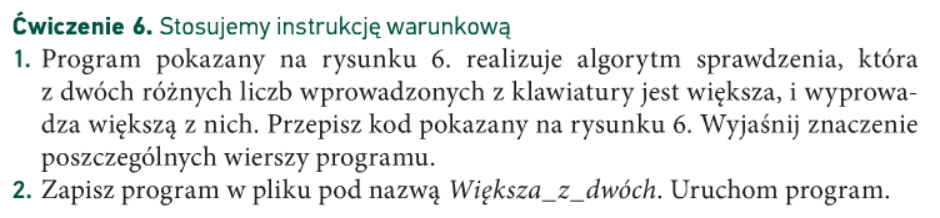 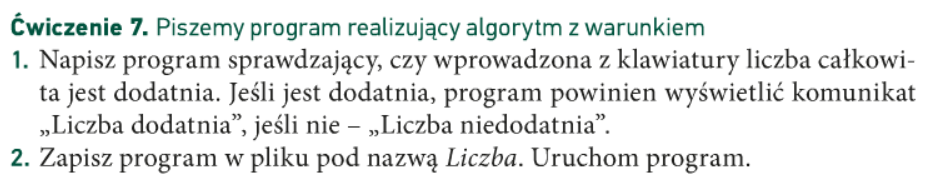 Wykonaj zadania ze strony:https://zadaniezinformatyki.pl/python-instrukcja-warunkowa/